			Sint-Truiden, september 2022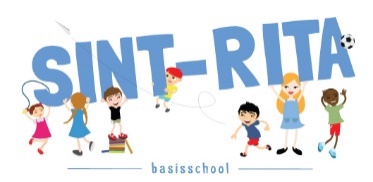 Geachte ouder(s), Binnenkort vertrekken onze zesdejaars op zeeklassen. Via deze brief berichten we jullie over het vertrek, de communicatie en de thuiskomst.Het vertrek op zeeklasOp maandag 3 oktober komen wij om 7u30 stipt samen onder de luifel aan de ingang van de lagere school. De kinderen melden zich eerst aan bij hun leerkracht. De ISI+kaart, Kids-ID of identiteitskaart (indien 12+) en eventuele medicatie geven de kinderen aan hun leerkracht.Wanneer we er allemaal zijn, gaan we te voet naar het station. Onze trein zal daar om 8u13 vertrekken. Wij reizen met de trein vanuit Sint-Truiden naar De Panne. Nadien gaan we met de kusttram naar Nieuwpoort. De bagage van onze kinderen wordt met een bestelwagen naar Nieuwpoort gebracht.Communicatiemet de kinderenAlle kinderen vinden het fijn om tijdens de zeeklassen een brief van thuis te krijgen. Hou er wel rekening mee dat brieven meerdere dagen onderweg kunnen zijn. Tijdig schrijven is dus de boodschap! Mochten jullie nog ‘speciale vliegende post’ hebben, geef deze dan tijdig aan de leerkracht of de directeur (ten laatste woensdagochtend).Om de kinderen te schrijven, gebruik volgend adres en vermeld ook de naam van de school: naar de ouders De communicatie naar de ouders gebeurt via onze volledig nieuwe website: www.sint-ritaschool.be .U klikt bovenaan in het hoofdmenu op Openluchtklassen, vervolgens op zeeklassen en komt dan automatisch terecht op zeeklassen 2022. Hier kan u onze belevenissen volgen.Wij proberen dagelijks een verslag met foto’s over de belevenissen van onze kinderen te publiceren op de website. Een goede begeleiding van de kinderen is onze absolute prioriteit. Daarom verschijnt het verslag vaak pas ’s avonds laat op de website. Wees dus niet ongerust!Voor bijzondere gevallen kunt u altijd terecht op het secretariaat van de school: 011/ 68 93 71.ThuiskomstWe komen terug aan in het station van Sint-Truiden op vrijdag 7 oktober om 18u43. Opgelet!!! De koffers zullen reeds in de loop van de namiddag terug op school aankomen. Via QUESTI en de facebook pagina van de Sint-Ritaschool zullen we jullie een bericht sturen wanneer deze vooraf op school al kunnen worden afgehaald.Ook bij eventuele vertragingen van de trein zullen we via deze kanalen met onze ouders communiceren.Wanneer de weergoden ons nu nog goed gezind zullen zijn, zullen onze jongens en meisjes zeker een onvergetelijke zeeklas periode beleven.Met vriendelijke groeten,De juffen en meesters van het 6e leerjaarLuc Kempeneers, directeur